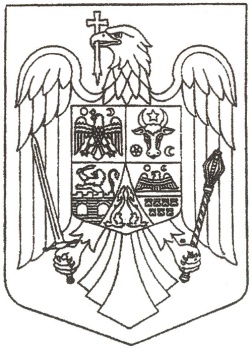 Având în vedere temeiurile juridice, respectiv prevederile:art. 120 și art. 121 alin. (1) și (2) din Constituția României, republicată;art. 8 și 9 din Carta europeană a autonomiei locale, adoptată la Strasbourg la 15 octombrie 1985, ratificată prin Legea nr. 199/1997;art. 7 alin. (2) și art. 1166 și următoarele din Legea nr. 287/2009 privind Codul civil, republicată, cu modificările ulterioare, referitoare la contracte sau convenții;art. 20 și 21 din Legea cadru a descentralizării nr. 195/2006;art. 36 alin. (2) lit. b) și d) din Legea administrației publice locale nr. 215/2001, republicată, cu modificările și completările ulterioare; Legea nr. 273/2006 privind finanțele publice locale, cu modificările și completările ulterioare;ținând seama de prevederile art. 43 alin. (4) din Legea nr. 24/2000 privind normele de tehnică legislativă pentru elaborarea actelor normative, republicată, cu modificările și completările ulterioare, se menționează următoarele avize, prevăzute de lege:Agenţia pentru Protecţia Mediului MureşDirecţia de Sănătate Publică a Judeţului MureşDirecţia Sanitară Veterinară şi pentru Siguranţa Alimentelor Mureşîn temeiul prevederilor art. 45 alin. (1) și celor ale art. 115 alin. (1) lit. b) din Legea administrației publice locale nr. 215/2001, republicată, cu modificările și completările ulterioare,luând act de:expunerea de motive  prezentat de către primarul Comunei Acățari, în calitatea sa de inițiator, înregistrat cu nr.5355/21 august  2017, prin care se susține necesitatea și oportunitatea proiectului, constituind un aport pentru dezvoltarea colectivității;raportul compartimentului de resort din cadrul aparatului de specialitate al primarului, înregistrat cu nr. 5359/21 august  2017, prin care se motivează, în drept și în fapt,  necesitatea și oportunitatea proiectului, constituind un aport pentru dezvoltarea colectivității;raportul comisiei de specialitate a Consiliului Local al Comunei Acățari,constatând necesitatea de a asigura resursele financiare pentru realizarea investițiilor publice de interes local, a căror documentație tehnico-economică/notă de fundamentare a fost aprobată prin Hotărârea Consiliului Local nr. 50/2017 privind  aprobarea Studiului de fezabilitate „AMENAJARE TEREN DE SPORT  MULTIFUNCTIONAL IN LOCALITATEA VĂLENI, COMUNA ACĂȚARI, JUDETUL MURES”Consiliul Local al Comunei Acățari  adoptă prezenta hotărâre.Art. 1. - Se aprobă implementarea proiectului „AMENAJARE TEREN DE SPORT  MULTIFUNCTIONAL IN LOCALITATEA VĂLENI, COMUNA ACĂȚARI, JUDETUL MURES”, denumit în continuare Proiectul.Art. 2. - Cheltuielile aferente Proiectului se prevăd în bugetul local pentru perioada de realizare a investiției, în cazul obținerii finanțării prin Programul Național de Dezvoltare Rurală - P.N.D.R., potrivit legii.Art. 3. - Proiectul „AMENAJARE TEREN DE SPORT  MULTIFUNCTIONAL IN LOCALITATEA VĂLENI, COMUNA ACĂȚARI, JUDETUL MURES” confirmă oportunitatea, respectiv corespunde unor necesităţi evidente, identificate la nivelul celor 4.738 locuitori din comuna Acățari. Construirea  terenului de sport va contribui la îmbunătăţirea calităţii vieţii locuitorilor în localitatea Văleni prin asigurarea infrastructurii de practicare a sportului. De asemenea, va servi la asigurarea unei alternative pentru tineri în ceea ce priveşte petrecerea timpului liber, precum şi promovarea valorilor sportive, a modului de viață sănătos, încurajarea tinerilor în ceea ce priveşte înfiinţarea unor echipe de fotbal , handbal,  tenis, amatoare; dezvoltarea turismului rural prin includerea programelor sportive  în oferta staţiunilor din zonă, lărgindu-se astfel serviciile turistice din regiune, mai mult decât atât la asigurarea condiţiilor de recreere şi practicare a sportului pentru toţi locuitori.Art. 4. - Autoritățile administrației publice locale se obligă să asigure veniturile necesare acoperirii cheltuielilor de mentenanta a investiției pe o perioadă de minimum 5 ani de la data efectuării ultimei plăți în cadrul Proiectului.Art. 5. - Se aprobă cofinanţarea proiectului prin suportarea tuturor cheltuielilor neeligibile impuse de implementarea proiectului prevăzut la art.1, din surse proprii sau atrase, precum şi cheltuielile de întreţinere şi exploatareArt. 6. - Numărul locuitorilor precum și caracteristicile tehnice ale Proiectului, sunt cuprinse în anexă, care este parte integrantă din prezenta hotărâre.Art. 7. - Reprezentantul legal al comunei este, potrivit legii, primarul acesteia, în dubla sa calitate și de ordonator principal de credite, sau administratorul public al comunei.Art. 8. - Aducerea la îndeplinire a prezentei hotărâri se asigură de către primarul Comunei Acățari, reprezentantul legal al comunei Acățari Dl. Osváth Csaba fiind nominalizat pentru relaţia cu AFIR în derularea proiectului. . Art. 9. - Prezenta hotărâre se comunică, prin intermediul secretarului Comunei Acățari, în termenul prevăzut de lege, primarului Comunei Acățari și prefectului județului Mureş și se aduce la cunoștință publică prin afișarea la sediul primăriei, precum și pe pagina de internet www.acatari.ro . Președintele de ședință,			Contrasemnează:              More Tibor                                  Secretarul Comunei Acățari                                                     Jozsa Ferenc